Technische fische 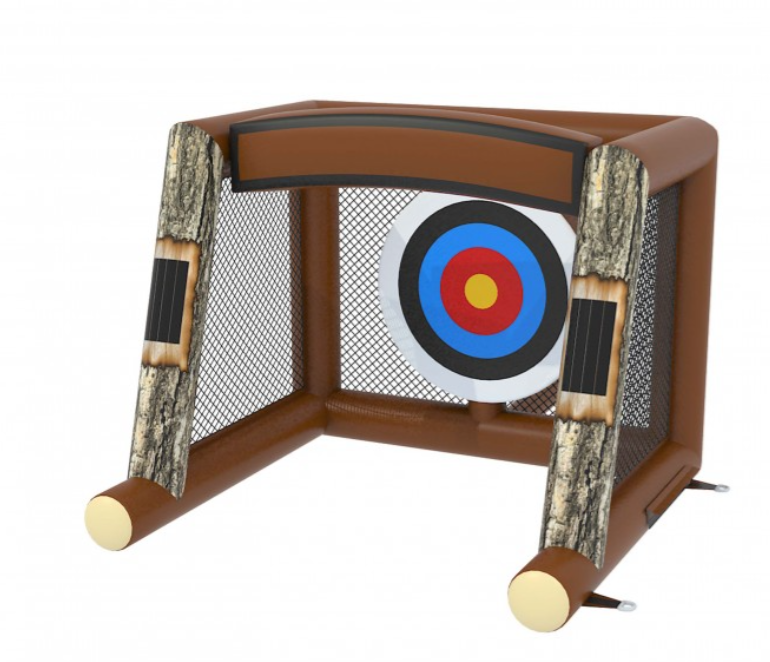 Bijlwerpen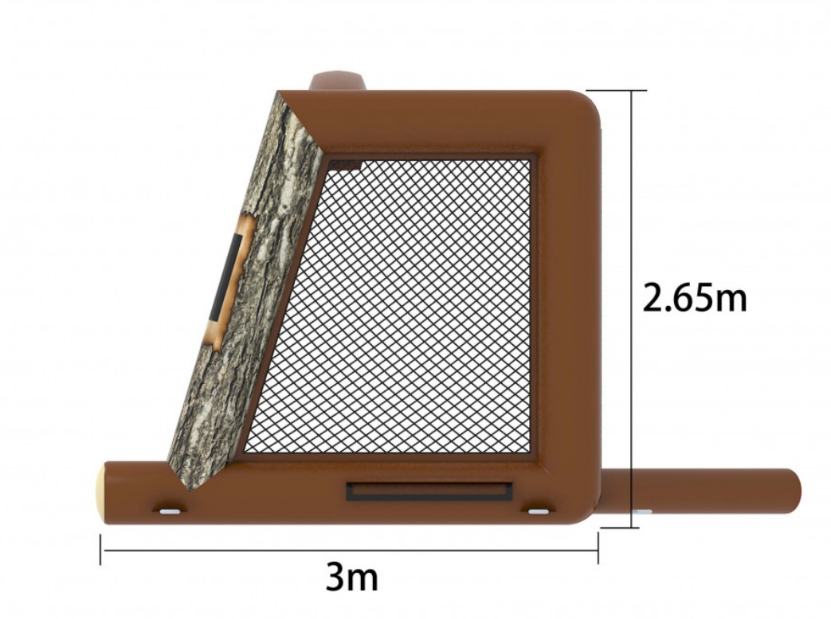 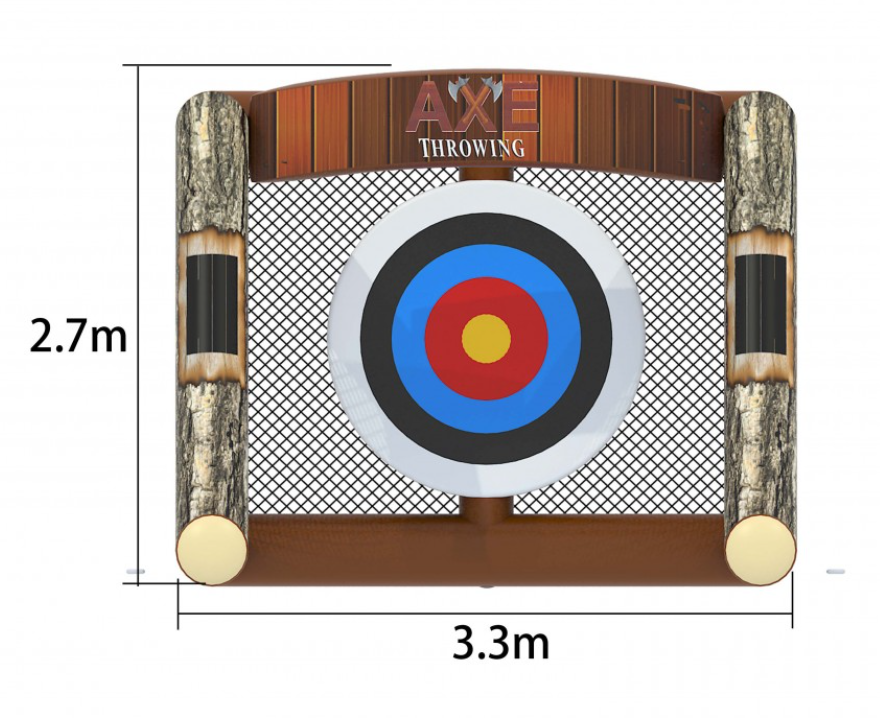 SpecificatiesSpecificatiesAfmetingen opgeblazenL3,3 x B3,0 x H2,6mGewicht33,5KgBlower1 x 1.5 HP